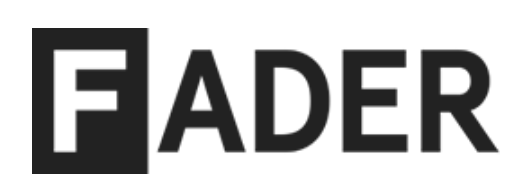 October 22, 2020https://www.thefader.com/2020/10/22/xix-kismet-video-molly-rocks-in-my-green-tea-tiktok?utm_source=tftw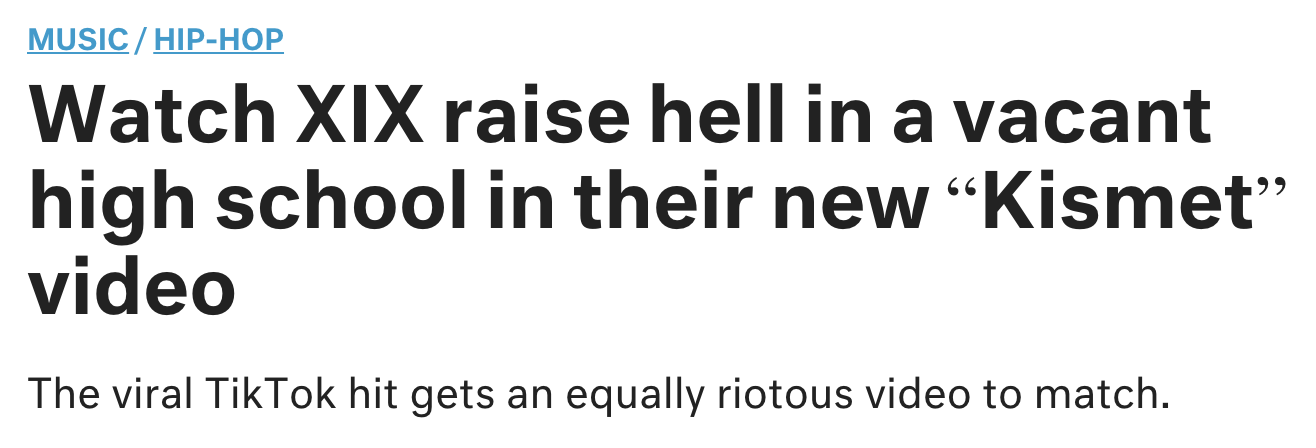 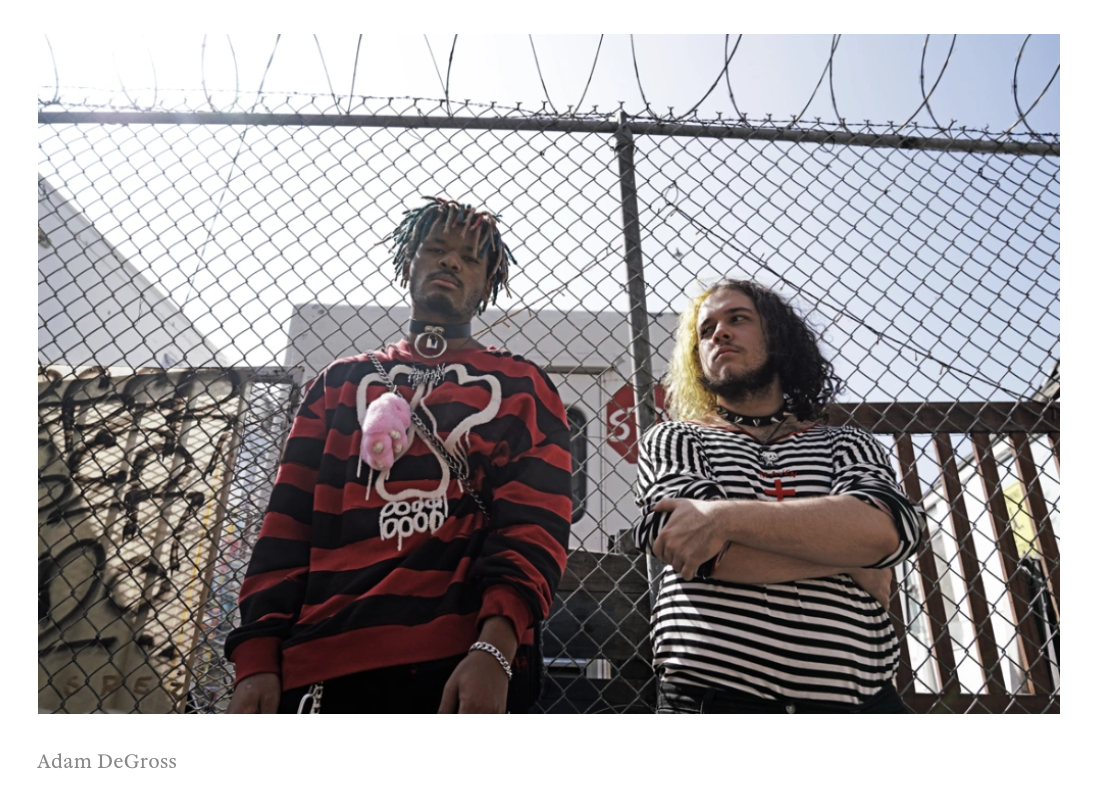 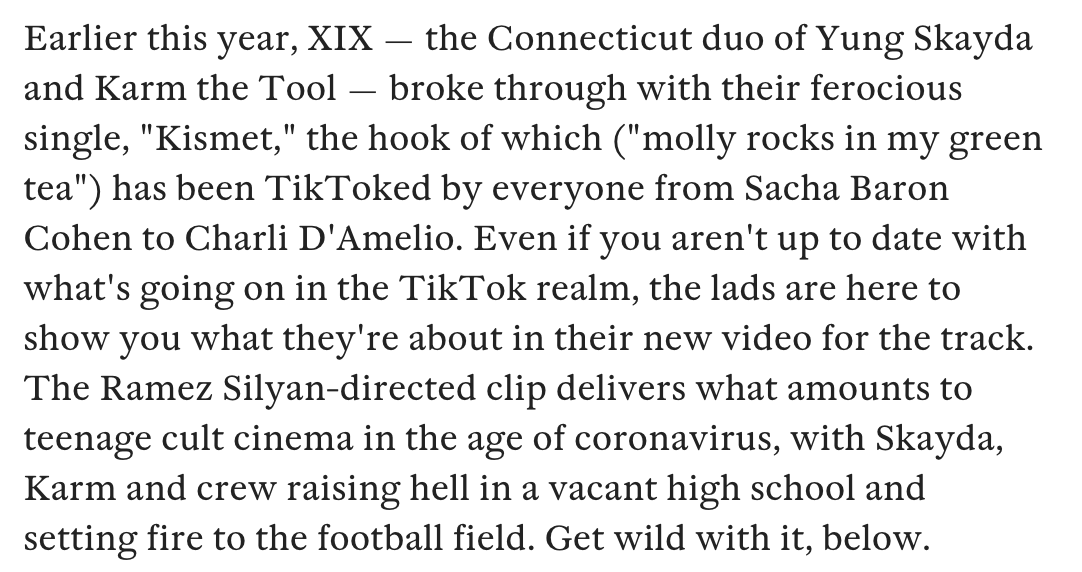 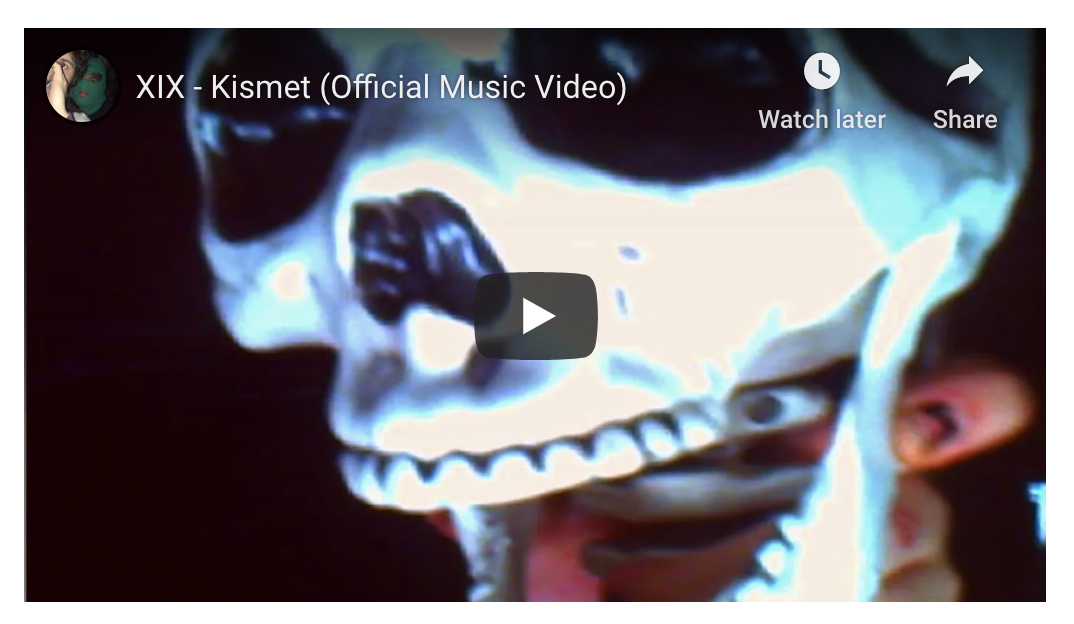 